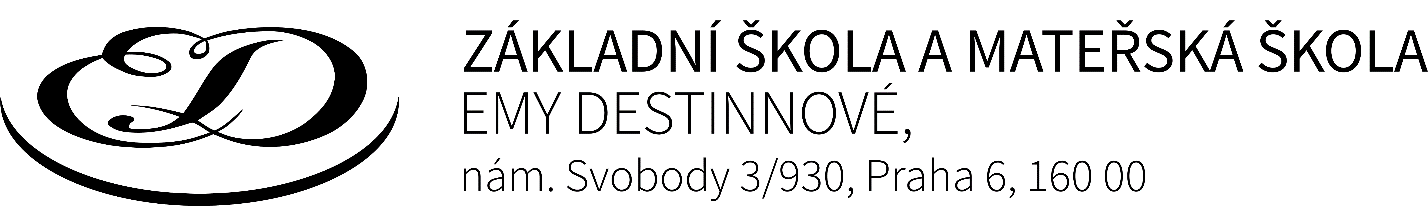 Název závěrečné práce:Autor závěrečné práce:		Vedoucí závěrečné práce: 	červen 2024ÚvodText (500 znaků bez mezer)Teoretická částText (6000 znaků bez mezer)Praktická část Text (2000 znaků bez mezer)ZávěrText (500 znaků bez mezer)Seznam použitých zdrojůseznam knih, odborných článků z časopisů, odborných článků z internetu apod.PřílohyObrázky, formuláře, grafy, tabulky apod.